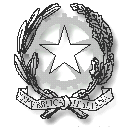 TRIBUNALE AMMINISTRATIVO REGIONALE DELLA CAMPANIA           NAPOLISEZIONE TERZADecreto n.  19/2020           IL PRESIDENTEVisto il calendario delle udienze e delle camere di consiglio per l’anno 2020;Visto l’art. 9 delle Norme di attuazione al Codice del processo amministrativo;Visto l’art. 55 del cpa ;Considerato che per la camera di consiglio del 3.12.2020 risultano già fissati n. 63 procedimenti cautelari e camerali;Rilevato che  , in riferimento ad un unico collegio giudicante formato per tale data, ed alla modalità di discussione da remoto attualmente vigente, tale numero costituisce eccessivo sovraccarico della udienza camerale e rende opportuno lo smistamento di parte dei ricorsi alla successiva camera di consiglio , calendarizzata per il 14.12.2020;Rilevato che   i ricorsi da smistare vanno individuati con riferimento al criterio cronologico della data di deposito  ;Ritenuto pertanto che i ricorsi dal n. 4403/2020 al n.  4528/2020 già fissati alla cc del 3.12.2020, vanno smistati alla successiva cc del 14.12.2020;DECRETAI ricorsi dal n. 4403/2020 al n.  4528/2020 già fissati alla cc del 3.12.2020, vanno smistati alla successiva cc del 14.12.2020 .Manda alla segreteria di dare immediata comunicazione dei predetti rinvii ai difensori delle parti costituite.
Si precisa che chi ha già depositato istanza di discussione da remoto per la camera di consiglio del 3 dicembre non dovrà riproporla.Napoli, 25.11.2020.IL PRESIDENTE           (Anna Pappalardo)